                                                               Formular nr. 1SCRISOARE DE ÎNAINTARE                Către Municipiul Piatra NeamţStr. Ştefan cel Mare, nr. 6 – 8, Piatra Neamţ, jud. Neamţ, cod poştal 610101                 Jud. NeamţCa urmare a invitatiei de participare  nr. ______ din ______________, privind aplicarea achizitiei directe  pentru atribuirea contractului  Servicii de medicina muncii la toate categoriile de personal din cadrul Primariei mun. Piatra Neamt, Codul de clasificare C.P.V.:  85147000-1 Servicii de medicina muncii (Rev.2) , 85148000-8 Servicii de analize medicale (Rev.2),  noi  ________________________________________ (denumirea/numele operatorului economic) vă transmitem alăturat următoarele:1. Documentul ______________________(tipul, seria/numărul, emitentul) privind garanţia pentru participare, în cuantumul şi în forma stabilită de dumneavoastră prin documentaţia de atribuire;2. Pachetul/plicul sigilat şi marcat în mod vizibil, conţinând, în original şi într-un număr de ____1____ copii:a) oferta;b) documentele care însoţesc oferta.c) mostre, schiţe după caz.Avem speranţa că oferta noastră este corespunzătoare şi va satisface cerinţele.Data completării ___________				Cu stimă,					Operator economic,									...................................										 (semnătura autorizată )Formular Nr.1.1. 		ÎMPUTERNICIRESubsemnatul ____________________________________________(numele complet al reprezentantului legal al ofertantului), în calitate de reprezentant legal al _____________________________________________(denumirea / numele ofertantului), împuternicesc prin prezenta pe dl/d-na (numele complet al persoanei desemnate, astfel cum apare în documentul de identitate), posesor/posesoare al/a cărţii/buletinului de identitate / paşaportului nr.__________, seria ___________________, emis la data de __________________ de către ______________________________, să participe din partea (denumirea / numele ofertantului) la şedinţa de deschidere a ofertelor pentru procedura de atribuire aferentă contractului sus-menţionat.Ofertant, _________________(numele reprezentantului legal, în clar)_____________________(semnătura autorizată) Formularul nr. 3      Operator economic    .........................................      (denumirea/numele)                                                       DECLARATIE PRIVIND ELIGIBILITATEA    Subsemnatul, reprezentant imputernicit al ..................................................(denumirea/numele si sediul/adresa operatorului economic), declar pe propria raspundere, sub sanctiunea excluderii din procedura si sub sanctiunile aplicate faptei de fals in acte publice, ca nu ma aflu in situatia prevazuta la art. 180 din Ordonanta de urgenta a Guvernului nr. 34/2006 privind atribuirea contractelor de achizitie publica, a contractelor de concesiune de lucrari publice si a contractelor de concesiune de servicii, aprobata cu modificari si completari prin Legea nr. 337/2006, respectiv in ultimii 5 ani nu am fost condamnat prin hotarare definitiva a unei instante judecatoresti pentru participarea la activitati ale unei organizatii criminale, pentru coruptie, frauda si/sau spalare de bani.    Subsemnatul declar ca informatiile furnizate sunt complete si corecte in fiecare detaliu si inteleg ca autoritatea contractanta are dreptul de a solicita, in scopul verificarii si confirmarii declaratiilor, orice documente doveditoare de care dispun.     Data completarii .............					Operator economic,							             ................................						                     (semnatura autorizata)Formularul nr. 3B        Operator economic    _________________________        (denumirea/numele)DECLARATIEprivind neincadrarea in situatiile prevazute la art. 181 dindin Ordonanta de urgenta a Guvernului nr. 34/2006Subsemnatul(a) .......................................... (denumirea, numele operatorului economic), in calitate de ofertant /candidat/concurrent  la achizitia directă(denumire procedură) pentru atribuirea contractului : Servicii de medicina muncii la toate categoriile de personal din cadrul Primariei mun. Piatra Neamt, Codul de clasificare C.P.V.:  85147000-1 Servicii de medicina muncii (Rev.2), 85148000-8 Servicii de analize medicale (Rev.2),  la data de ..................... (zi/luna/an), organizata de Municipiul Piatra Neamţ, declar pe propria raspundere ca:    a) nu sunt in stare de faliment ca urmare a hotãrârii pronunţate de judecãtorul-sindic;
    b) abrogat;    c) mi-am indeplinit obligatiile de plata a impozitelor, taxelor si contributiilor de asigurari sociale catre bugetele componente ale bugetului general consolidat, in conformitate cu prevederile legale in vigoare in Romania sau in tara in care sunt stabilit pana la data solicitata .................;c^1) în ultimii 2 ani nu am avut situaţii de îndeplinire  în mod defectuos a obligaţiilor contractuale, din motive imputabile mie, fapt care a produs sau este de naturã sã producã grave prejudicii beneficiarilor acestuia;
    d) nu am fost condamnat, in ultimii 3 ani, prin hotararea definitiva a unei instante judecatoresti, pentru o fapta care a adus atingere eticii profesionale sau pentru comiterea unei greseli in materie profesionala.   e) subsemnatul declar ca informatiile furnizate sunt complete si corecte in fiecare detaliu si inteleg ca autoritatea contractanta are dreptul de a solicita, in scopul verificarii si confirmarii declaratiilor, orice documente doveditoare de care dispun.    Inteleg ca in cazul in care aceasta declaratie nu este conforma cu realitatea sunt pasibil de incalcarea prevederilor legislatiei penale privind falsul in declaratii.                                                                                           Operator economic,                                                                                              ........................                                                                                         (semnatura autorizata)Formular nr. 4Operator economic,________________________(denumirea/numele)DECLARAŢIEprivind neîncadrarea în prevederile art. 69^1
din O.U.G. nr. 34 / 2006Subsemnatul _____________________________ în calitate de ________________ al 
Ofertantul/Candidatul/Ofertantul asociat/Subcontractantul _________________________   __________________ declar pe propria raspundere, sub sanctiunile aplicate faptei de fals in acte publice, ca că nu mă aflu în următoarele situaţii :nu am  drept membri în cadrul consiliului de administraţie/organ de conducere sau de supervizare,   persoane ce deţin funcţii de decizie în cadrul autoritãţii contractante Municipiul Piatra Neamţ.nu am acţionari ori asociaţi persoane care sunt soţ/soţie, rudã sau afin pânã la gradul al patrulea inclusiv cu persoane ce deţin funcţii de decizie în cadrul autoritãţii contractante Municipiul Piatra Neamţ.nu am relaţii comerciale, astfel cum sunt acestea prevãzute la art. 69 lit. a), cu persoane ce deţin funcţii de decizie în cadrul autoritãţii contractante Municipiul Piatra Neamţ.Persoane ce detin functii de decizie în cadrul autoritãtii contractante, conform prevederilor  Ordinului ANRMAP nr. 170/2012, sunt urmatoarele: p.Primar – viceprimar desemnat Dragos Victor Chitic, p.Viceprimar – Consilier local delegat Vasile Popescu, Administrator Public: Bogdan Valentin Puscasu, Secretar Municipiu – Florin Fecic, Director Economic - Dorina Staicu. Consilieri locali: Andrita Valeriu, Anton Monica Elena, Baidan Silvia, Cazacu Ion, Chitic Dragos – Victor, Deaconu Gheorghe, Dumitreasa Gheorghe, Grigoras Adrian, Iliesi Ecaterina, Ilisei Petrica – Viorel, Ionita Ana, Marghidan Victor-Adrian, Misaila Ioan Catalin, Monda Ana, Ouatu Vasile, Popescu Vasile, Simionica Aurelia, Strungariu Viorel, Teodorescu Constantin, Timaru Neculai, Tonco Ghiocel, Trapiel Iulius, Varlan Georgeta Luminita. Responsabil cu aplicarea procedurii: Nedelcu Viorica – Presedinte Membrii comisiei de evaluare: Mititelu Liviu, Munteanu Maria. Membri de rezerva: Nicoleta Petrea, Carmen Buliga.ART. 69 din O.U.G. nr. 34/2006
Nu au dreptul sa fie implicati in procesul de verificare/evaluare a candidaturilor/ofertelor urmatoarele persoane:
a) persoane care detin parti sociale, parti de interes, actiuni din capitalul subscris al unuia dintre ofertanti/candidati sau subcontractanti ori persoane care fac parte din consiliul de administratie/organul de conducere sau de supervizare a unuia dintre ofertanti/candidati sau subcontractanti;
Subsemnatul declar că voi informa imediat autoritatea contractantă dacă vor interveni modificări în prezenta declaraţie la orice punct pe parcursul derulării procedurii de atribuire a contractului de achiziţie publică sau, în cazul în care vom fi desemnaţi câştigători, pe parcursul derulării contractului de achiziţie publică.    De asemenea, declar că informaţiile furnizate sunt complete şi corecte în fiecare detaliu şi înţeleg că autoritatea contractantă are dreptul de a solicita, în scopul verificării şi confirmării declaraţiilor, situaţiilor şi documentelor care însoţesc oferta, orice informaţii suplimentare în scopul verificării datelor din prezenta declaraţie.Data :[ZZ.LL.AAAA](numele şi prenume)____________________, (semnatura şi ştampliă), in calitate de __________________, legal autorizat sa semnez oferta pentru si in numele ____________________________________.(denumire/nume operator economic)    Formular nr. 5Conform art. 1 din Ordinul 314 din 12 octombrie 2010 (Ordinul 314/2010)privind punerea in aplicare a certificatului de participare la licitatii cu oferta independentaPublicat in Monitorul Oficial 701 din 20 octombrie 2010 (M. Of. 701/2010)- Fiecare ofertant/candidat la orice forma de licitatie, in sensul prevederilor Ordonantei de urgenta a Guvernului nr. 34/2006 privind atribuirea contractelor de achizitie publica, a contractelor de concesiune de lucrari publice si a contractelor de concesiune de servicii, aprobata cu modificari si completari prin Legea nr. 337/2006, cu modificarile si completarile ulterioare, va prezenta o declaratie pe propria raspundere prin care se certifica faptul ca participarea la respectiva procedura este facuta in concordanta cu regulile de concurenta. CERTIFICAT
de participare la licitatie cu oferta independenta    I. Subsemnatul/Subsemnatii, ......................................., reprezentant/reprezentanti legali al/ai ............................................., intreprindere/asociere care va participa la procedura de achizitie publica organizata de Municipiul Piatra Neamţ, in calitate de autoritate contractanta, cu nr. .................................... din data de ...............................,    certific/certificam prin prezenta ca informatiile continute sunt adevarate si complete din toate punctele de vedere.    II. Certific/Certificam prin prezenta, in numele .........................................., urmatoarele:    1. am citit si am inteles continutul prezentului certificat;    2. consimt/consimtim descalificarea noastra de la procedura de achizitie publica in conditiile in care cele declarate se dovedesc a fi neadevarate si/sau incomplete in orice privinta;    3. fiecare semnatura prezenta pe acest document reprezinta persoana desemnata sa inainteze oferta de participare, inclusiv in privinta termenilor continuti de oferta;    4. in sensul prezentului certificat, prin concurent se intelege oricare persoana fizica sau juridica, alta decat ofertantul in numele caruia formulam prezentul certificat, care oferteaza in cadrul aceleiasi proceduri de achizitie publica sau ar putea oferta, intrunind conditiile de participare;    5. oferta prezentata a fost conceputa si formulata in mod independent fata de oricare concurent, fara a exista consultari, comunicari, intelegeri sau aranjamente cu acestia;    6. oferta prezentata nu contine elemente care deriva din intelegeri intre concurenti in ceea ce priveste preturile/tarifele, metodele/formulele de calcul al acestora, intentia de a oferta sau nu la respectiva procedura sau intentia de a include in respectiva oferta elemente care, prin natura lor, nu au legatura cu obiectul respectivei proceduri.   7. oferta prezentată nu conţine elemente care derivă din înţelegeri între concurenţi în ceea ce priveşte calitatea, cantitatea, specificaţii particulare ale produselor sau serviciilor oferite ;   8. detaliile prezentate în ofertă nu au fost comunicate direct sau indirect niciunui concurent înainte de momentul oficial al deschiderii publice anunţat de contractor ;III. Sub rezerva sancţiunii prevăzute în legislaţia în vigoare, declar/declarăm că cele consemnate în prezentul certificat sunt adevărate şi întrutotul conforme cu realitatea.              Ofertant,                                                                   Data......................................Reprezentant / reprezentanţi legali              ( semnături )  Formularul nr. 6Operator economic ..................................  (denumirea/numele)INFORMAŢII GENERALE1. Denumirea/numele:2. Codul fiscal:3. Adresa sediului central:4. Telefon:Fax:E-mail:5. Certificatul de înmatriculare/înregistrare ...................................(numărul înmatriculare/inregistrare, data)6. Obiectul de activitate, pe domenii: __________________________ (în conformitate cu prevederile din statutul propriu)6.1. Activităţi CAEN pentru care există autorizare..................................(se va solicita după caz, certificatul constatator conform căruia operatorul economic îndeplineşte condiţiile de funcţionare specifice pentru activitatea CAEN în care se înscrie obiectul contractului de achiziţie)Birourile filialelor/sucursalelor locale, dacă este cazul: 1._______________________________________________________(adrese complete, telefon/fax, certificate de inmatriculare/inregistrare)2._______________________________________________________3._______________________________________________________4._______________________________________________________8. Principala piaţă a afacerilor :9. Cifra de afaceri pe ultimii 3 ani :Operator economic,..................................(semnătură autorizată) Formularul  nr. 7         Operator economic    _________________________        (denumirea/numele)DECLARATIEPRIVIND LISTA PRINCIPALELOR PRESTARI DE SERVICII IN ULTIMII 3 ANI    Subsemnatul, reprezentant imputernicit al ................... (denumirea/numele si sediul/adresa candidatului/ofertantului), declar pe propria raspundere, sub sanctiunile aplicate faptei de fals in acte publice, ca datele prezentate in tabelul anexat sunt reale.    Subsemnatul declar ca informatiile furnizate sunt complete si corecte in fiecare detaliu si inteleg ca autoritatea contractanta are dreptul de a solicita, in scopul verificarii si confirmarii declaratiilor, situatiilor si documentelor care insotesc oferta, orice informatii suplimentare in scopul verificarii datelor din prezenta declaratie.    Subsemnatul autorizez prin prezenta orice institutie, societate comerciala, banca, alte persoane juridice sa furnizeze informatii reprezentantilor autorizati ai Municipiului Piatra Neamţ, str. Ştefan cel Mare, nr. 6 - 8 (denumirea si adresa autoritatii contractante) cu privire la orice aspect tehnic si financiar in legatura cu activitatea noastra.                                               Operator economic,                                            ........................                                             (semnatura autorizata)	Operator economic,                                                                                       .........................................	(semnatura autorizata)* Se precizeaza calitatea in care a participat la indeplinirea contractului, care poate fi de: contractant unic sau contractant conducator (lider de asociatie); contractant asociat; subcontractant.** Se va preciza data de incepere si de finalizare a contractului.                                                                                                          Formular nr. 8DECLARATIE PRIVIND EFECTIVELE MEDII ANUALE ALE PERSONALULUI ANGAJAT SI AL CADRELOR DE CONDUCERE1. Subsemnatul, reprezentant imputernicit al _____________________________, 		            (denumirea/numele si sediul/adresa candidatului/ofertantului)declar pe propria raspundere, sub sanctiunile aplicate faptei de fals in acte publice, ca datele prezentate in tabelul de mai jos sunt reale.2. Subsemnatul declar ca informatiile furnizate sunt complete si corecte in fiecare detaliu si inteleg ca autoritatea contractanta are dreptul de a solicita, in scopul verificarii si confirmarii declaratiilor, situatiilor si documentelor care insotesc oferta, orice informatii suplimentare in scopul verificarii datelor din prezenta declaratie.3. Subsemnatul autorizez prin prezenta orice institutie, societate comerciala, banca, alte persoane juridice sa furnizeze informatii reprezentantilor autorizati ai autoritatii contractante ______________________________________________ 				(denumirea si adresa autoritatii contractante)cu privire la orice aspect tehnic si financiar in legatura cu activitatea noastra.4. Prezenta declaratie este valabila pana la data de ___________________________________________________ .(se precizeaza data expirarii perioadei de valabilitate a ofertei)Anexat la declaratie sunt prezentate CV-urile personalului de conducere, precum si a personalului responsabil pentru indeplinirea contractului de achizitie publica.    Data completarii ......................	   									Ofertant,									………… ……………….									     (semnatura autorizata )Operator economic						                                  Formular  8 b________________(denumirea/numele)	PERSONAL  MUNCITOR DE SPECIALITATE	Subsemnatul ……………………………………, director al societatii comerciale, declar pe proprie raspundere ca pentru ………………………... ……………………………….. voi folosi urmatorul personal :Data completarii :											OFERTANTFormular nr. 8.1.                             Formularul nr. 9DECLARAŢIE iniţială privind îndeplinirea cerinţelor de calificareSubsemnatul, .............. reprezentant împuternicit al ......................... (denumirea operatorului economic), în calitate de:- ofertant unic (cu ofertă individuală)- ofertant asociat (cu ofertă comună)  la achizitia  directa pentru atribuirea contractului de achiziţie publică având ca obiect “Servicii de medicina muncii la toate categoriile de personal din cadrul Primariei mun. Piatra Neamt, Codul de clasificare C.P.V.:  85147000-1 Servicii de medicina muncii (Rev.2), 85148000-8 Servicii de analize medicale (Rev.2)”,  organizată de Municipiul Piatra Neamt, la data de................ zi/luna/an),declar pe propria răspundere, sub sancţiunea excluderii din procedură şi sub sancţiunile aplicabile faptei de fals în acte publice, că îndeplinesc criteriile de calificare astfel cum au fost solicitate în documentaţia de atribuire, după cum urmează :Situaţia personalăCapacitatea de exercitare a activităţii profesionaleSituaţia economico-financiarăCapacitatea tehnică şi/sau profesională(se bifează după caz)Subsemnatul declar că informaţiile furnizate în prezenta declaraţie precum şi Anexa acesteia sunt complete şi corecte în fiecare detaliu şi înţeleg că autoritatea contractantă are dreptul de a solicita, în scopul verificării şi confirmării declaraţiilor, orice documente doveditoare potrivit prevederilor legale.Data completării						Operator economic,................................... (semnătură autorizată)ANEXA 1 la Formularul Nr.9Subsemnatul, .............. reprezentant împuternicit al ......................... (denumirea operatorului economic), în susţinerea DECLARAŢIEI menţionez succinct modul concret de îndeplinire a documentelor* aşa cum au fost solicitate în documentaţia de atribuire de către autoritatea contractantă:A Situaţia personală:•....................................•………………………B Capacitatea de exercitare a activităţii profesionale:•....................................•………………………C Situaţia economico-financiară:•....................................•………………………     D Capacitatea tehnică şi/sau profesională:•....................................•………………………•………………………E Standarde de asigurare a calităţii:•....................................•………………………•………………………     F Standarde de protecţie a mediului:•....................................•………………………*NOTĂ: dacă au fost solicitate se completează inclusiv cu diverse valori, cantităţi sau alte asemenea.Înţeleg că în cazul în care primesc din partea autorităţii contractante o solicitare de a prezenta/completa certificatele/documentele edificatoare care probează/confirmă îndeplinirea cerinţelor de calificare prezentate mai sus, mă oblig să le prezint în termenul stabilit. Data completării 						Operator economic,...................................(semnătură autorizată)Formular  nr. 9BACORD DE ASOCIEREin vederea participarii la procedura de atribuire a contractului de achizitie publicaConform ORDONANTEI DE URGENTA nr. 34 din 19 aprilie 2006privind atribuirea contractelor de achizitie publica, a contractelor de concesiune de lucrari publice si a contractelor de concesiune de serviciiNoi, parti semnatare:    S.C. _______________________			  S.C. ________________________ne asociem pentru a realiza in comun contractul de achizitie publica  “ _____________________________________________________________________________”.                                                                 (denumire obiect contract)Activitati contractuale ce se vor realiza in comun:1. ___________________________________2.____________________________________… ___________________________________Contributia financiara a fiecarei parti la realizarea sarcinilor contractului de achizitie publica comun:_______ % S.C. __________________________________ % S.C. ___________________________Conditiile de administrare si conducere a asociatiei:liderul asociatiei S.C. _____________ preia responsabilitatea si primeste instructiuni de la investitor in folosul partenerilor de asociere.Modalitatea de impartire a rezultatelor activitatii economice desfasurate:conform procentelor de participare a fiecarei parti la activitatea de realizare asarcinilor convenite de comun acord.Cauzele incetarii asociatiei si modul de impartire a rezultatelor lichidarii:incetarea asociatiei in cazul denuntarii unilaterale a unui asociat  a contractului de asociere;modul de impartire a rezultatelor lichidarii este conform procentului de participare a fiecarei parti pana la data incetarii asociatiei.Repartizarea fizica, valorica si procentuala a contractului de achizitie publica preluate de fiecare asociat pentru executie obiectivului supus licitatiei:_______ % S.C. __________________________________ % S.C. ___________________________Liderul asociatiei:S.C. ______________________Alte clauze: _____________________________________________________________________________________________________________________________ Data completarii:						LIDERUL ASOCIATIEI,______________						__________________ASOCIAT,___________________                                                                  Formularul nr.12A DECLARAŢIE privind subcontractarea Subsemnatul ____________________________________________________[numele în clar al persoanei autorizate], reprezentant împuternicit al _____________________________________________[denumirea/numele şi sediul/adresa ofertantului], declar prin prezenta că:[Opţiunea 1:nu vom subcontracta nici o parte a serviciilor ce urmează a fi prestate în cadrul contractului făcând obiectul acestei proceduri de atribuire]SAU[Opţiunea 2:intenţionăm să subcontractăm o parte din serviciile ce urmează a fi prestate în cadrul contractului făcând obiectul acestei proceduri de atribuire, după cum urmează: (a se include o descriere detaliată a serviciilor pe care ofertantul intenţionează să le subcontracteze, împreună cu valoarea estimată a acestora). Opţiunea 2.1: Dacă subcontractorii nu sunt identificaţi: Garantăm prin prezenta eligibilitatea subcontractorilor care vor fi angajaţi pentru prestarea serviciilor mai sus identificate.Opţiunea 2.2: Dacă subcontractorii sunt deja identificaţi: Ataşăm prezentei Declaraţii lista subcontractorilor angajaţi, precum şi copii de pe (ante-)contractele încheiate cu aceştia.]Prezenta declaraţie este valabilă până la data de [se precizează data expirării perioadei de valabilitate a ofertei]. Ofertant,_________________(numele reprezentantului legal, în clar)_____________________(semnătura autorizată) Formular 12B LISTA SUBCONTRACTORILOR Subsemnatul [numele în clar al persoanei autorizate], reprezentant împuternicit al [denumirea/numele şi sediul/adresa ofertantului], declar pe propria răspundere, sub sancţiunile aplicate faptei de fals în acte publice, că datele prezentate în tabelul de mai jos sunt reale.Subsemnatul declar că informaţiile furnizate sunt complete şi corecte în fiecare detaliu şi înţeleg că autoritatea contractantă are dreptul de a solicita, în scopul verificării şi confirmării datelor din prezenta declaraţie.Subsemnatul autorizez prin prezenta orice instituţie, societate comercială, bancă, alte persoane juridice să furnizeze informaţii reprezentanţilor autorizaţi ai autorităţii contractante [denumirea şi adresa autorităţii contractante] cu privire la orice aspect tehnic şi financiar în legătură cu activitatea noastră.Ofertant,_________________(numele reprezentantului legal, în clar)_____________________(semnătura autorizată) Operator economic                                                                    			Formular nr. 12H.........................................................( denumirea / numele )DECLARATIE PRIVIND UTILAJELE, INSTALAŢIILE, ECHIPAMENTELE TEHNICE DE CARE DISPUNE OPERATORUL ECONOMIC PENTRU ÎNDEPLINIREA CORESPUNZĂTOARE A CONTRACTULUI DE SERVICIISubsemnatul, reprezentant imputernicit al _____________________________,                           		            (denumirea/numele si sediul/adresa candidatului/ofertantului)declar pe propria raspundere, sub sanctiunile aplicate faptei de fals in acte publice, ca datele prezentate in tabelul de mai jos sunt reale. 	Subsemnatul declar ca informatiile furnizate sunt complete si corecte in fiecare detaliu si inteleg ca autoritatea contractanta are dreptul de a solicita, in scopul verificarii si confirmarii declaratiilor, situatiilor si documentelor care insotesc oferta, orice informatii suplimentare in scopul verificarii datelor din prezenta declaratie.Subsemnatul autorizez prin prezenta orice institutie, societate comerciala, banca, alte persoane juridice sa furnizeze informatii reprezentantilor autorizati ai autoritatii contractante ______________________________________________                                           ( denumirea si adresa autoritatii contractante)cu privire la orice aspect tehnic si financiar in legatura cu activitatea noastra.	   							  	   Operator economic,									………… ……………….									     (semnatura autorizata )Formular 12H pag.2LISTA cuprinzând cantităţile de utilaje, instalaţii şi echipamente tehnice                                                                                                                 Operator economic,									.........................................									( semnătură autorizată )Formular nr. 13Declaraţie privind respectarea reglementărilor privind _ condiţiile de muncă şi protecţia muncii _                    conform prevederilor art. 34, alin. 2 din OUG nr. 34/2006DECLARAŢIESubsemnatul __________________________________________[numele în clar al persoanei autorizate], reprezentant împuternicit al ______________________________[denumirea/numele şi sediul/adresa ofertantului], declar pe propria răspundere, sub sancţiunile aplicate faptei de fals în acte publice, că mă angajez să execut lucrarile, pe parcursul îndeplinirii contractului, în conformitate cu regulile obligatorii referitoare la condiţiile de muncă şi de protecţie a muncii care sunt în vigoare în România.De asemenea, declar pe propria răspundere că la elaborarea ofertei am ţinut cont de obligaţiile referitoare la condiţiile de muncă şi de protecţie a muncii, costurile aferente îndeplinirii acestor obligaţii fiind incluse în preţul contractului conform propunerii financiare.Ofertant,_________________(numele reprezentantului legal, în clar)_____________________(semnătura autorizată) Data :[ZZ.LL.AAAA](numele şi prenume)____________________, (semnatura şi ştampilă), in calitate de __________________, legal autorizat sa semnez oferta pentru si in numele ____________________________________.(denumire/nume operator economic)                                                                                                                          Formular nr. 14.DECLARAŢIEprivind încadrarea întreprinderii în categoria întreprinderilor mici şi mijlociiI. Date de identificare a întreprinderiiDenumirea întreprinderii: Adresa sediului social:Cod unic de înregistrare:Numele şi funcţia persoanei autorizate (preşedintele consiliului de administraţie, director general sau echivalent):________________________________________II. Tipul întreprinderiiIndicaţi, după caz, tipul întreprinderii: Întreprindere autonomă – în acest caz, datele din tabelul de mai jos sunt preluate doar din situaţia economico-financiară a întreprinderii solicitante. Se va completa doar Declaraţia, fără Anexă. Întreprindere parteneră – se va completa tabelul de mai jos pe baza rezultatelor calculelor efectuate conform Anexei, precum şi a fişelor adiţionale care se vor ataşa la Declaraţie. Întreprindere legată – se va completa tabelul de mai jos pe baza rezultatelor calculelor efectuate conform Anexei, precum şi a fişelor adiţionale care se vor ataşa la Declaraţie.III. Date utilizate pentru a se stabili categoria întreprinderii IMPORTANT: Precizaţi dacă, faţă de exerciţiul financiar anterior, datele financiare au înregistrat modificări care determină încadrarea întreprinderii într-o altă categorie (respectiv micro-întreprindere, întreprindere mică, mijlocie sau mare). NU DA (în acest caz, se va completa şi se va ataşa o declaraţie referitoare la exerciţiul financiar anterior)Declar pe propria răspundere că datele din această declaraţie şi din anexe sunt conforme cu realitatea.    Semnătura _________________________________________________________________              	(numele şi funcţia semnatarului, autorizat să reprezinte întreprinderea)    Formular nr. 16   Operator economic ofertant_________________________(denumirea societăţii)DECLARAŢIE DE ÎNSUŞIRE A DOCUMENTAŢIEI DE ATRIBUIRE ŞI A CONTRACTULUI ATAŞAT	Către,                      Municipiul Piatra Neamţ                     Str. Ştefan cel Mare, nr. 6 – 8, Piatra Neamţ, jud. Neamţ, cod poştal 610101                     Fax 0233.215.374	Noi ................……….......................………….. (denumirea/numele societăţii ofertante) depunem prezenta ofertă în scopul atribuirii contractului - Servicii de medicina muncii la toate categoriile de personal din cadrul Primariei mun. Piatra Neamt, Codul de clasificare C.P.V.:  85147000-1 Servicii de medicina muncii (Rev.2), 85148000-8 Servicii de analize medicale. În cazul în care oferta noastră va fi declarată câştigătoare, contul nostru de Trezorerie este următorul : _________TREZ___________________________________ , deschis la Trezoreria __________________________ . Persoana (ele) împuternicită(e) pentru semnarea contractului, având funcţia de administrator este d-nul / d.na ___________________________.                                                   ..........................................Data completării                                                    (numele şi prenumele reprezentantului legal)   ......................                                                                   ..........................................S.C. ____________________________________                          			 Formular nr. 17Adresa : _________________________________Tel./fax : _________________________________Cod fiscal / cod unic de inregistrare :___________Nr. de ordine Reg. Comertului:  JCont bancar : _____________________________ Nr. inregistrare __________ din data ___________			Către,				Primăria municipiului Piatra Neamţ				În atenţia Serviciului Achiziţii Publice	Prin prezenta, vă rugăm să aprobaţi restituirea garanţiei de participare la Achizitia Directa , având ca obiect: Servicii de medicina muncii la toate categoriile de personal din cadrul Primariei mun. Piatra Neamt, Codul de clasificare C.P.V.:  85147000-1 Servicii de medicina muncii (Rev.2) , 85148000-8 Servicii de analize medicale (Rev.2),  organizată în data de 30.09.2014 de către Primăria municipiului Piatra Neamţ.	Menţionez că garanţia de participare, în sumă de _________ lei a fost achitată prin chitanţă / ordin de plată nr. ________ din data de _______. Am luat la cunoştinţă de faptul că achizitorul are obligatia de a elibera garantia de participare ofertantului declarat câştigător, numai dupa ce acesta a facut dovada constituirii sumei initiale de 0,5 % din pretul contractului, fara TVA în contul de garanţie de bună execuţie.Data ………………………                                   S.C. …………………………………                                                                                     Nume reprezentant ( funcţia ),Semnătura Anexa nr. 19 - Angajament Terţ susţinător financiarTerţ susţinător financiar..........................(denumirea)                                ANGAJAMENT   privind susţinerea financiarăa ofertantului/candidatului/grupului de operatori economiciCătre, Municipiul Piatra NeamtCu privire la procedura pentru atribuirea contractului “ Servicii de medicina muncii la toate categoriile de personal din cadrul Primariei mun. Piatra Neamt, Codul de clasificare C.P.V.:  85147000-1 Servicii de medicina muncii (Rev.2), 85148000-8 Servicii de analize medicale (Rev.2)” noi .......................(denumirea terţului susţinător financiar), având sediul înregistrat la .................. (adresa terţului susţinător financiar), ne obligăm, în mod ferm, necondiţionat şi irevocabil, să punem la dispoziţia ................ (denumirea ofertantului/candidatului/grupului de operatori economici) toate resursele financiare necesare pentru îndeplinirea integrală şi la termen a tuturor obligaţiilor asumate de acesta/aceştia conform ofertei prezentate şi contractului de achiziţie publică ce urmează a fi încheiat între ofertant şi autoritatea contractantă.Acordarea susţinerii financiare nu implică alte costuri pentru achizitor, cu excepţia celor care au fost incluse în propunerea financiară.În acest sens, ne obligăm în mod ferm, necondiţionat şi irevocabil, să punem la dispoziţia .......... (denumirea ofertantului/candidatului/grupului de operatori economici) suma de .................................................................. (valoarea totală/parţială din propunerea financiară), necesară pentru îndeplinirea integrală, reglementară şi la termen a contractului de achiziţie publică.Noi, ............................................ (denumirea terţului susţinător financiar), declarăm că înţelegem să răspundem faţă de autoritatea contractantă pentru neexecutarea oricărei obligaţii asumate de ..... (denumire ofertant/grupul de operatori economici), în baza contractului de achiziţie publică şi pentru care ...... (denumirea ofertantului/candidatului/grupului de operatori economici) a primit susţinerea financiară conform prezentului angajament, renunţând în acest sens, definitiv şi irevocabil, la invocarea beneficiului de diviziune sau discuţiune. Noi, ..................... (denumirea terţului susţinător financiar), declarăm că înţelegem să renunţam definitiv şi irevocabil la dreptul de a invoca orice excepţie de neexecutare, atât faţă de autoritatea contractantă, cât şi faţă de ............ (denumire ofertant/candidat/grupul de ofertanţi), care ar putea conduce la neexecutarea, parţială sau totală, sau la executarea cu întârziere sau în mod necorespunzător a obligaţiilor asumate de noi prin prezentul angajament.Noi,.................................. (denumirea terţului susţinător financiar), declarăm că înţelegem să răspundem pentru prejudiciile cauzate autorităţii contractante ca urmare a nerespectării obligaţiilor prevăzute în angajament.Prezentul reprezintă angajamentul nostru ferm încheiat în conformitate cu prevederile art.186 alin.(2) din OUG nr.34/2006 cu modificările şi completările ulterioare, care dă dreptul autorităţii contractante de a solicita, în mod legitim, îndeplinirea de către noi a anumitor obligaţii care decurg din susţinerea financiară acordată .............................................................. (denumirea ofertantului/candidatului/grupului de operatori economici).Data completării,					Terţ susţinător,(semnătură autorizată)Anexa nr. 20 – ANGAJAMENT privind susţinerea tehnica si profesională a ofertantului/grupului de operatori economici..........................(denumirea)ANGAJAMENT privind susţinerea tehnica si profesionalăa ofertantului/candidatului/grupului de operatori economiciCătre, Municipiul Piatra NeamtCu privire la procedura pentru atribuirea contractului “Servicii de medicina muncii la toate categoriile de personal din cadrul Primariei mun. Piatra Neamt, Codul de clasificare C.P.V.:  85147000-1 Servicii de medicina muncii (Rev.2), 85148000-8 Servicii de analize medicale (Rev.2) ”, noi ............. (denumirea terţului susţinător tehnic şi profesional), având sediul înregistrat la .......... .............(adresa terţului susţinător tehnic şi profesional), ne obligăm, în mod ferm, necondiţionat şi irevocabil, să punem la dispoziţia.............. (denumirea ofertantului/grupului de operatori economici) toate resursele tehnice şi profesionale necesare pentru îndeplinirea integrală şi la termen a tuturor obligaţiilor asumate de acesta/aceştia, conform ofertei prezentate şi contractului de achiziţie publică ce urmează a fi încheiat între ofertant şi autoritatea contractantă.Acordarea susţinerii tehnice şi profesionale nu implică alte costuri pentru achizitor, cu excepţia celor care au fost incluse în propunerea financiară.În acest sens, ne obligăm în mod ferm, necondiţionat şi irevocabil, să punem la dispoziţia .......... (denumirea ofertantului/candidatului/grupului de operatori economici) resursele tehnice şi/sau profesionale de ................................................ ..................................................................necesară pentru îndeplinirea integrală, reglementară şi la termen a contractului de achiziţie publică.Noi, ....................... (denumirea terţului susţinător tehnic şi profesional), declarăm că înţelegem să răspundem, în mod necondiţionat, faţă de autoritatea contractantă pentru neexecutarea oricărei obligaţii asumate de ....................... (denumire ofertant/candidatului/grupul de operatori economici), în baza contractului de achiziţie publică, şi pentru care ................ (denumire operatorul/candidatului/grupul de operatori economici) a primit susţinerea tehnică şi profesională conform prezentului angajament, renunţând în acest sens, definitiv şi irevocabil, la invocarea beneficiului de diviziune sau discuţiune.Noi, .................. (denumirea terţului susţinător tehnic şi profesional), declarăm ca înţelegem să renunţăm definitiv şi irevocabil la dreptul de a invoca orice excepţie de neexecutare, atât faţă de autoritatea contractantă, cât şi faţă de ................. (denumire ofertant/grupul de ofertanţi), care ar putea conduce la neexecutarea, parţială sau totală, sau la executarea cu întârziere sau în mod necorespunzător a obligaţiilor asumate de noi prin prezentul angajament.Noi,.................................. (denumirea terţului susţinător tehnic şi profesional), declarăm că înţelegem să răspundem pentru prejudiciile cauzate autorităţii contractante ca urmare a nerespectării obligaţiilor prevăzute în angajament.Prezentul reprezintă angajamentul nostru ferm încheiat în conformitate cu prevederile art.190 alin.(2) din OUG nr.34/2006 cu modificările şi completările ulterioare, care dă dreptul autorităţii contractante de a solicita, în mod legitim, îndeplinirea de către noi a anumitor obligaţii care decurg din susţinerea tehnică şi profesională acordată .............................................................. (denumirea ofertantului/lcandidatului/grupului de operatori economici).Data completării,							Terţ susţinător,...........................							.....................(semnătură autorizată)Formular Anexa Nr.26FORMULAR DE OFERTĂ PRESTĂRI SERVICII......................................... (denumire/oferte ofertant)OFERTĂ                                                 Către Municipiul Piatra NeamţStr. Ştefan cel Mare, nr. 6 – 8, Piatra Neamţ,                                                jud. Neamţ, cod poştal 6101011. Examinând documentaţia de atribuire, subsemnaţii, reprezentanţi ai ofertantului ............................................... (denumirea/numele ofertantului) ne oferim ca, în conformitate cu prevederile şi cerinţele cuprinse în documentaţia mai sus mentionată, să prestăm - Servicii de medicina muncii la toate categoriile de personal din cadrul Primariei mun. Piatra Neamt, Codul de clasificare C.P.V.:  85147000-1 Servicii de medicina muncii (Rev.2),  85148000-8 Servicii de analize medicale (Rev.2) pentru suma de ................., (suma în litere şi în cifre, precum şi moneda ofertei)  platibilă după recepţia documentatiilor elaborate, la care se adaugă TVA în valoare de ............ (suma în litere şi în cifre, precum şi moneda).2. Ne angajăm ca, în cazul în care oferta noastră este stabilită câştigătoare, să începem prestarea serviciilor cât mai curând posibil după primirea comenzii ferme , în ....................................................... (perioada în litere şi în cifre).  3. Ne angajăm să menţinem aceasta ofertă valabilă pentru o durată de ........... zile, (durata în litere şi cifre) respectiv până la data de ................. şi ea va rămâne obligatorie pentru noi           (ziua/luna/anul) şi poate fi acceptată oricând înainte de expirarea perioadei de valabilitate.4. Am înţeles şi consimţim că, în cazul în care oferta noastră este stabilită ca fiind câştigătoare, să constituim garanţia de bună execuţie în conformitate cu prevederile din documentaţia de atribuire.5. Precizăm că:(se bifează opţiunea corespunzătoare): |_| depunem ofertă alternativă, ale carei detalii sunt prezentate într-un formular de ofertă separat, marcat în mod clar „alternativă”/”altă ofertă”. |_| nu depunem ofertă alternativă.6. Până la încheierea şi semnarea contractului de achiziţie publică aceasta ofertă, împreună cu comunicarea transmisă de dumneavoastră, prin care oferta noastră este acceptată ca fiind câştigătoare, vor constitui un contract angajant între noi.7. Înţelegem că nu sunteţi obligaţi să acceptaţi oferta cu cel mai scăzut preţ sau orice sau orice ofertă primită.Data _____/_____/_____..............................................................................., (nume, prenume şi semnătură), L.S.în calitate de ............................................ legal autorizat să semnez oferta pentru şi în numele ...................................................... (denumirea/numele operatorului economic)										Formular Anexa Nr.27CENTRALIZATOR DE PRETURIpentru servicii	Partea din contract, calculata ca o cota procentuala din pretul total, care urmeaza sa fie indeplinita de asociati/sau de subcontractori, care sunt persoane fizice sau juridice romane.											Ofertant,										..............................										(semnatura autorizata)*) Acest formular este aplicabil pentru prestari serviciiAutoritatea contractanta are dreptul de a modifica/adapta formularul in functie de specificul serviciilor a caror prestare reprezinta obiectul contractului de achizitie publica avand insa obligatia de a pastra nealterate principalele informatii prevazute de formularul recomandat.OPERATORUL ECONOMIC___________________(denumire / sediu )Înregistrat la sediul autorităţii contractante     nr._________data___________ora_____AnulCifra de afaceri anuală (la 31 dec.)leiCifra de afaceri anuală (la 31 dec.)echivalent euro1..............2.............3..............Media anuală :Nr.crtObiectul contractuluiCodCPVDenumirea/numeleBeneficiarului/ClientuluiAdresaCalitateaprestatorului*PretultotalalcontractuluiProcent indeplinitdefurnizor%Cantiitatea(U.M.)Perioadade derulare a contractului**1234567812....Anul 1Anul2Anul 3Personal angajatDin care personal de conducereNr. crt.SpecialitateaNumele si prenumeleAngajat Angajat Nr. crt.SpecialitateaNumele si prenumelepermanenttemporar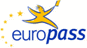 Curriculum vitae Europass Curriculum vitae Europass Informaţii personaleInformaţii personaleNume / PrenumeNume / PrenumeNume, Prenume Nume, Prenume Nume, Prenume Nume, Prenume Nume, Prenume Nume, Prenume Nume, Prenume Nume, Prenume Nume, Prenume Nume, Prenume Nume, Prenume Nume, Prenume Nume, Prenume Nume, Prenume Adresă(e)Adresă(e)Număr imobil, nume stradă, cod poştal, localitate, ţară Număr imobil, nume stradă, cod poştal, localitate, ţară Număr imobil, nume stradă, cod poştal, localitate, ţară Număr imobil, nume stradă, cod poştal, localitate, ţară Număr imobil, nume stradă, cod poştal, localitate, ţară Număr imobil, nume stradă, cod poştal, localitate, ţară Număr imobil, nume stradă, cod poştal, localitate, ţară Număr imobil, nume stradă, cod poştal, localitate, ţară Număr imobil, nume stradă, cod poştal, localitate, ţară Număr imobil, nume stradă, cod poştal, localitate, ţară Număr imobil, nume stradă, cod poştal, localitate, ţară Număr imobil, nume stradă, cod poştal, localitate, ţară Număr imobil, nume stradă, cod poştal, localitate, ţară Număr imobil, nume stradă, cod poştal, localitate, ţară Telefon(oane)Telefon(oane)Mobil:Mobil:Mobil:Fax(uri)Fax(uri)E-mail(uri)E-mail(uri)Naţionalitate(-tăţi)Naţionalitate(-tăţi)Data naşteriiData naşteriiSexSexLocul de muncă vizat / Domeniul ocupaţionalLocul de muncă vizat / Domeniul ocupaţionalExperienţa profesionalăExperienţa profesionalăPerioadaPerioadaMenţionaţi separat fiecare experienţă profesională relevantă, începând cu cea mai recentă dintre acestea. Menţionaţi separat fiecare experienţă profesională relevantă, începând cu cea mai recentă dintre acestea. Menţionaţi separat fiecare experienţă profesională relevantă, începând cu cea mai recentă dintre acestea. Menţionaţi separat fiecare experienţă profesională relevantă, începând cu cea mai recentă dintre acestea. Menţionaţi separat fiecare experienţă profesională relevantă, începând cu cea mai recentă dintre acestea. Menţionaţi separat fiecare experienţă profesională relevantă, începând cu cea mai recentă dintre acestea. Menţionaţi separat fiecare experienţă profesională relevantă, începând cu cea mai recentă dintre acestea. Menţionaţi separat fiecare experienţă profesională relevantă, începând cu cea mai recentă dintre acestea. Menţionaţi separat fiecare experienţă profesională relevantă, începând cu cea mai recentă dintre acestea. Menţionaţi separat fiecare experienţă profesională relevantă, începând cu cea mai recentă dintre acestea. Menţionaţi separat fiecare experienţă profesională relevantă, începând cu cea mai recentă dintre acestea. Menţionaţi separat fiecare experienţă profesională relevantă, începând cu cea mai recentă dintre acestea. Menţionaţi separat fiecare experienţă profesională relevantă, începând cu cea mai recentă dintre acestea. Menţionaţi separat fiecare experienţă profesională relevantă, începând cu cea mai recentă dintre acestea. Funcţia sau postul ocupatFuncţia sau postul ocupatActivităţi şi responsabilităţi principaleActivităţi şi responsabilităţi principaleNumele şi adresa angajatoruluiNumele şi adresa angajatoruluiTipul activităţii sau sectorul de activitateTipul activităţii sau sectorul de activitateEducaţie şi formareEducaţie şi formarePerioadaPerioadaMenţionaţi separat fiecare forma de învăţământ şi program de formare profesională absolvite, începând cu cel mai recent. Menţionaţi separat fiecare forma de învăţământ şi program de formare profesională absolvite, începând cu cel mai recent. Menţionaţi separat fiecare forma de învăţământ şi program de formare profesională absolvite, începând cu cel mai recent. Menţionaţi separat fiecare forma de învăţământ şi program de formare profesională absolvite, începând cu cel mai recent. Menţionaţi separat fiecare forma de învăţământ şi program de formare profesională absolvite, începând cu cel mai recent. Menţionaţi separat fiecare forma de învăţământ şi program de formare profesională absolvite, începând cu cel mai recent. Menţionaţi separat fiecare forma de învăţământ şi program de formare profesională absolvite, începând cu cel mai recent. Menţionaţi separat fiecare forma de învăţământ şi program de formare profesională absolvite, începând cu cel mai recent. Menţionaţi separat fiecare forma de învăţământ şi program de formare profesională absolvite, începând cu cel mai recent. Menţionaţi separat fiecare forma de învăţământ şi program de formare profesională absolvite, începând cu cel mai recent. Menţionaţi separat fiecare forma de învăţământ şi program de formare profesională absolvite, începând cu cel mai recent. Menţionaţi separat fiecare forma de învăţământ şi program de formare profesională absolvite, începând cu cel mai recent. Menţionaţi separat fiecare forma de învăţământ şi program de formare profesională absolvite, începând cu cel mai recent. Menţionaţi separat fiecare forma de învăţământ şi program de formare profesională absolvite, începând cu cel mai recent. Calificarea / diploma obţinutăCalificarea / diploma obţinutăDisciplinele principale studiate / competenţe profesionale dobânditeDisciplinele principale studiate / competenţe profesionale dobânditeNumele şi tipul instituţiei de învăţământ / furnizorului de formareNumele şi tipul instituţiei de învăţământ / furnizorului de formareNivelul în clasificarea naţională sau internaţionalăNivelul în clasificarea naţională sau internaţionalăAptitudini şi competenţe personaleAptitudini şi competenţe personaleLimba(i) maternă(e)Limba(i) maternă(e)Precizaţi limba(ile) maternă(e) (dacă este cazul specificaţi a doua limbă maternă, vezi instrucţiunile)Precizaţi limba(ile) maternă(e) (dacă este cazul specificaţi a doua limbă maternă, vezi instrucţiunile)Precizaţi limba(ile) maternă(e) (dacă este cazul specificaţi a doua limbă maternă, vezi instrucţiunile)Precizaţi limba(ile) maternă(e) (dacă este cazul specificaţi a doua limbă maternă, vezi instrucţiunile)Precizaţi limba(ile) maternă(e) (dacă este cazul specificaţi a doua limbă maternă, vezi instrucţiunile)Precizaţi limba(ile) maternă(e) (dacă este cazul specificaţi a doua limbă maternă, vezi instrucţiunile)Precizaţi limba(ile) maternă(e) (dacă este cazul specificaţi a doua limbă maternă, vezi instrucţiunile)Precizaţi limba(ile) maternă(e) (dacă este cazul specificaţi a doua limbă maternă, vezi instrucţiunile)Precizaţi limba(ile) maternă(e) (dacă este cazul specificaţi a doua limbă maternă, vezi instrucţiunile)Precizaţi limba(ile) maternă(e) (dacă este cazul specificaţi a doua limbă maternă, vezi instrucţiunile)Precizaţi limba(ile) maternă(e) (dacă este cazul specificaţi a doua limbă maternă, vezi instrucţiunile)Precizaţi limba(ile) maternă(e) (dacă este cazul specificaţi a doua limbă maternă, vezi instrucţiunile)Precizaţi limba(ile) maternă(e) (dacă este cazul specificaţi a doua limbă maternă, vezi instrucţiunile)Precizaţi limba(ile) maternă(e) (dacă este cazul specificaţi a doua limbă maternă, vezi instrucţiunile)Limba(i) străină(e) cunoscută(e)Limba(i) străină(e) cunoscută(e)AutoevaluareAutoevaluareÎnţelegereÎnţelegereÎnţelegereÎnţelegereVorbireVorbireVorbireVorbireVorbireVorbireScriereScriereScriereNivel european (*)Nivel european (*)AscultareAscultareCitireCitireParticipare la conversaţieParticipare la conversaţieParticipare la conversaţieDiscurs oralDiscurs oralDiscurs oralexprimare scrisăexprimare scrisăexprimare scrisăLimbaLimbaLimbaLimba(*) Nivelul Cadrului European Comun de Referinţă Pentru Limbi Străine(*) Nivelul Cadrului European Comun de Referinţă Pentru Limbi Străine(*) Nivelul Cadrului European Comun de Referinţă Pentru Limbi Străine(*) Nivelul Cadrului European Comun de Referinţă Pentru Limbi Străine(*) Nivelul Cadrului European Comun de Referinţă Pentru Limbi Străine(*) Nivelul Cadrului European Comun de Referinţă Pentru Limbi Străine(*) Nivelul Cadrului European Comun de Referinţă Pentru Limbi Străine(*) Nivelul Cadrului European Comun de Referinţă Pentru Limbi Străine(*) Nivelul Cadrului European Comun de Referinţă Pentru Limbi Străine(*) Nivelul Cadrului European Comun de Referinţă Pentru Limbi Străine(*) Nivelul Cadrului European Comun de Referinţă Pentru Limbi Străine(*) Nivelul Cadrului European Comun de Referinţă Pentru Limbi Străine(*) Nivelul Cadrului European Comun de Referinţă Pentru Limbi Străine(*) Nivelul Cadrului European Comun de Referinţă Pentru Limbi StrăineCompetenţe şi abilităţi socialeCompetenţe şi abilităţi socialeCompetenţe şi aptitudini organizatoriceCompetenţe şi aptitudini organizatoriceCompetenţe şi aptitudini tehniceCompetenţe şi aptitudini tehniceCompetenţe şi aptitudini de utilizare a calculatoruluiCompetenţe şi aptitudini de utilizare a calculatoruluiCompetenţe şi aptitudini artisticeCompetenţe şi aptitudini artisticeAlte competenţe şi aptitudiniAlte competenţe şi aptitudiniPermis(e) de conducerePermis(e) de conducereInformaţii suplimentareInformaţii suplimentareIncludeţi aici orice alte informaţii utile, care nu au fost menţionate anterior, de exemplu: persoane de contact, referinţe etc. Includeţi aici orice alte informaţii utile, care nu au fost menţionate anterior, de exemplu: persoane de contact, referinţe etc. Includeţi aici orice alte informaţii utile, care nu au fost menţionate anterior, de exemplu: persoane de contact, referinţe etc. Includeţi aici orice alte informaţii utile, care nu au fost menţionate anterior, de exemplu: persoane de contact, referinţe etc. Includeţi aici orice alte informaţii utile, care nu au fost menţionate anterior, de exemplu: persoane de contact, referinţe etc. Includeţi aici orice alte informaţii utile, care nu au fost menţionate anterior, de exemplu: persoane de contact, referinţe etc. Includeţi aici orice alte informaţii utile, care nu au fost menţionate anterior, de exemplu: persoane de contact, referinţe etc. Includeţi aici orice alte informaţii utile, care nu au fost menţionate anterior, de exemplu: persoane de contact, referinţe etc. Includeţi aici orice alte informaţii utile, care nu au fost menţionate anterior, de exemplu: persoane de contact, referinţe etc. Includeţi aici orice alte informaţii utile, care nu au fost menţionate anterior, de exemplu: persoane de contact, referinţe etc. Includeţi aici orice alte informaţii utile, care nu au fost menţionate anterior, de exemplu: persoane de contact, referinţe etc. Includeţi aici orice alte informaţii utile, care nu au fost menţionate anterior, de exemplu: persoane de contact, referinţe etc. Includeţi aici orice alte informaţii utile, care nu au fost menţionate anterior, de exemplu: persoane de contact, referinţe etc. AnexeAnexeEnumeraţi documentele anexate CV-ului.Enumeraţi documentele anexate CV-ului.Enumeraţi documentele anexate CV-ului.Enumeraţi documentele anexate CV-ului.Enumeraţi documentele anexate CV-ului.Enumeraţi documentele anexate CV-ului.Enumeraţi documentele anexate CV-ului.Enumeraţi documentele anexate CV-ului.Enumeraţi documentele anexate CV-ului.Enumeraţi documentele anexate CV-ului.Enumeraţi documentele anexate CV-ului.Enumeraţi documentele anexate CV-ului.Enumeraţi documentele anexate CV-ului.Descrierea detaliată a serviciului ce va fi subcontractatValoarea aproximativă% din valoarea serviciilorNume şi adresă subcontractorAcord subcontractor / specimen de semnăturăSubcontractor 1Subcontractor 1Subcontractor 1Subcontractor 1Subcontractor 1Subcontractor 1Subcontractor 2Subcontractor 2Subcontractor 2Subcontractor 2Subcontractor 2Subcontractor 2….….….….….….TOTALTOTALNr. Crt.Denumire utilaj / echipament / instalaþieU.M.CantitateForma de deþinereForma de deþinereproprietateÎn chirieExerciţiul financiar de referinţă Exerciţiul financiar de referinţă Exerciţiul financiar de referinţă Numărul mediu anual de salariaţiCifra de afaceri anuală netă (mii lei / mii euro)Active totale (mii lei / mii euro)Nr.crt.Activitatea(gama/faza)Tariful unitarNr.persoanePretul total, fara TVATVAPretul total,cu TVA01234561.Lei/persLeiLeiLei2.3.....................................TOTALTOTAL     Lei..............% asociati                                        Lei..............% subcontractanti                           Lei              Euro..............% asociati                                        Euro..............% subcontractanti                           Euro